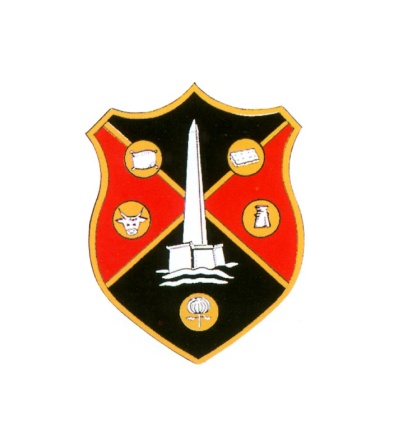 WELLINGTON TOWN COUNCILCOUNCIL PLANNING MEETINGThe PLANNING meeting of Wellington Town Council will be held in the United Reformed Church Hall in Fore Street, Wellington, on Monday 4th December 2017 at 6:15pm   Greg Dyke Town Clerk	AGENDA1. APOLOGIES2. DECLARATION OF INTERESTS3. APPLICATIONS TO BE DETERMINED BY TOWN COUNCIL:(a) Erection of two storey extension on the south west elevation of Gameskeepers Cottage, Mitchell Pool, Wellington (resubmission of 43/14/0019) (43/17/0064) Planning Officers Report attached recommending: Conditional Approval.(b) Erection of garden room to replace summerhouse at 1, Pyles Thorne Close, Wellington (43/17/0111) Planning Officers Report attached recommending: Conditional Approval.(c) Erection of two storey extension to side of Magnolia House, White Hart Lane, Wellington (43/17/0104) Planning Officers Report attached recommending: Conditional Approval.4. TO CONSIDER WHAT COMMENTS TO MAKE ON THE FOLLOWING APPLICATIONS THAT WILL BE DETERMINED BY TAUNTON DEANE BOROUGH COUNCIL OR SOMERSET COUNTY COUNCIL:(a) Erection of a two storey side extension and single storey front extension at 30, Laburnum Road, Wellington (43/17/0114)(b) Application to carry out management work to one Oak tree included in Taunton Deane Borough (Wellington NO.3) Tree Preservation Order 1993 at 35b Beech Hill, Wellington (TD588) (43/17/0129/T)(c) Variation of Condition no. 02 (approved plans) and Condition no. 03 (landscaping) of application 46/16/0018 at Units 1-4 Castle Road, Chelston Business Park, Wellington (46/17/0044)(d) Erection of 1 no. dwelling with associated parking in the garden to rear of 9a Courtland, Wellington (43/17/0106)(e) Erection of porch to front of 1 Mills Drive, Wellington (retention of works already undertaken) (43/17/0115)(f) Display of 3 no, non-illuminated fascia signs at Unit 5c Westpark, Chelston, Wellington (43/17/0123/A)(g) Non-material amendment to application number 43/14/0130 for changes to the phasing of the development at land at Jurston Farm, Wellington (43/17/0128)(h) Various internal and external alterations at 1, Fore Street, Wellington (43/17/0118/LB)5. NOTIFICATION OF APPEALS LODGED(a) Change of use of land from allotment (agricultural) to residential curtilage and erection of garage on land to rear of 51, Tone Hill, Wellington (43/17/0037) APP/D3315/W/17/3186335Taunton Deane Borough Council Planning Officer will be in attendance at this meeting. PLEASE NOTE: COPIES OF ALL PLANNING APPLICATIONS TO BE DETERMINED AND CONSIDERED BY THE TOWN COUNCIL WILL BE ON DISPLAY IN THE UNITED REFORMED CHURCH HALL ON THE DAY OF THE MEETING